СУМСЬКА МІСЬКА РАДАVIІІ СКЛИКАННЯ XL СЕСІЯРІШЕННЯРозглянувши звернення ВИКОНАВЧОГО КОМІТЕТУ СУМСЬКОЇ МІСЬКОЇ РАДИ від 20 березня 2023 року № 387/03.02.02-08, відповідно до статей 6, 15 Закону України «Про оренду державного та комунального майна», пункту 28 Порядку передачі в оренду державного та комунального майна, затвердженого постановою Кабінету Міністрів України від 03 червня 2020 року № 483 «Деякі питання оренди державного та комунального майна» та враховуючи пропозиції постійної комісії з питань законності, взаємодії з правоохоронними органами, запобігання та протидії корупції, місцевого самоврядування, регламенту, депутатської діяльності та етики, з питань майна комунальної власності та приватизації Сумської міської ради (протокол                      від 27 березня 2023 року № 30), керуючись статтею 25, частиною п’ятою статті 60 Закону України «Про місцеве самоврядування в Україні», Сумська міська радаВИРІШИЛА:1. Внести зміни в додаток до рішення Сумської міської ради                                                  від 23 вересня 2020 року № 7392-МР «Про затвердження Переліку другого типу об’єктів комунальної власності Сумської міської територіальної громади, що підлягають передачі в оренду без проведення аукціону» (зі змінами), доповнивши його пунктом 68 наступного змісту:2. Координацію виконання цього рішення покласти на заступника міського голови згідно з розподілом обов’язків.Сумський міський голова                                                       Олександр ЛИСЕНКОВиконавець: Дмитренко Сергій__________________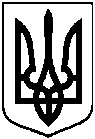 від 29 березня 2023 року № 3639-МРм. СумиПро внесення змін до рішення Сумської міської ради від 23 вересня 2020 року                 № 7392-МР «Про затвердження Переліку другого типу об’єктів комунальної власності Сумської міської  територіальної громади, що підлягають передачі в оренду без проведення аукціону» (зі змінами) (щодо                                 
легкового автомобіля FORD RANGER)68.транспортний засіб, а саме: FORD RANGER (реєстраційний номер ВМ 7828 ЕВ, 2002 року, ідентифікаційний номер (VIN) WFOLMDE401W205910, об’єм двигуна 2500 куб.см)для потреб Головного управління Національної поліції в Сумській області